Муниципальное бюджетное образовательное учреждение детский сад комбинированного вида № 8 села Успенского муниципального  образования Успенский район._______________________________________________________________________________________Методическое пособие для автоматизации звука Ш "Проложи маршрут."Выполнила :Учитель-логопед МБДОУ детского сада комбинированного вида №8Товкайло Анастасия АлександровнаЦель:1. Автоматизация звука Ш в речи. 2.Развитие пространственных представлений и ориентации на листе бумаги  у детей старшего дошкольного возраста.Задачи:
1. Сформировать у ребёнка правильное произношение звука Ш2. Развить  умение употреблять в своей речи этот звук правильно.3. Формировать умение ориентироваться на плоскости.
4. Развивать  логическое мышление , воображение, внимание. Оборудование: Лист бумаги с изображенными в хаотичном порядке предметами. Карточки с заданиями.Описание игры: Для игры  используется   лист бумаги, на котором хаотично расположены  изображения различных предметов, в названиях  которых есть звук Ш.  Ребёнку  выдаётся   карточка  с изображением, от которого нужно начинать  маршрут. И стрелками , показывающими в какую сторону нужно двигаться. По ходу маршрута ребёнком проговариваются названия картинок.  Эта  игра может проводиться как логопедом, так и воспитателем ,родителем.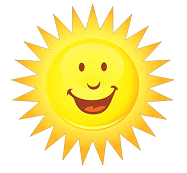 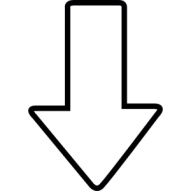 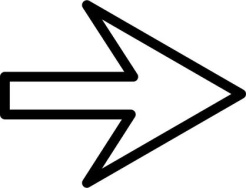 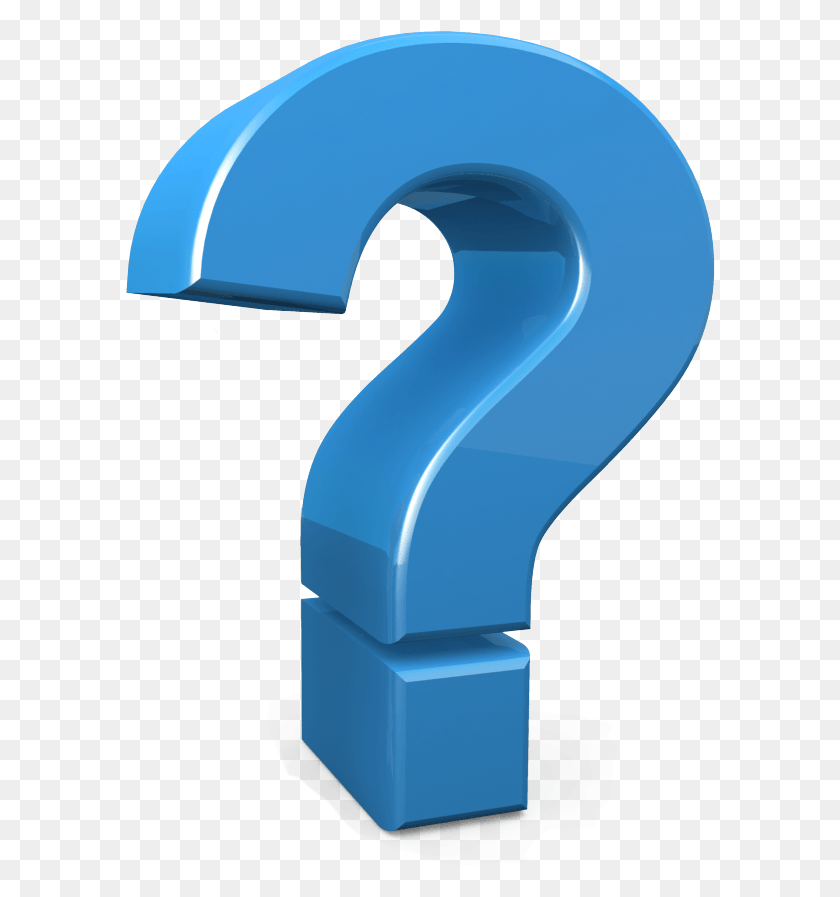 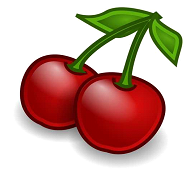 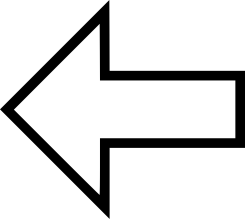 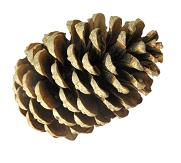 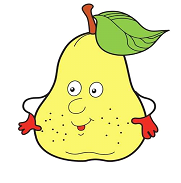 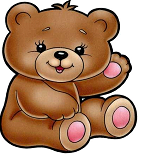 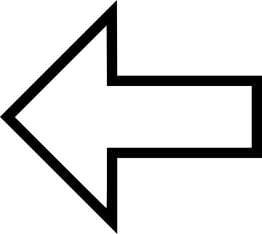 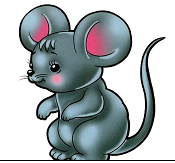 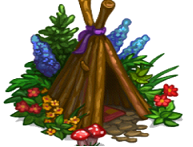 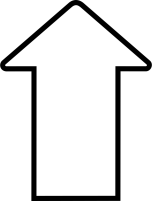 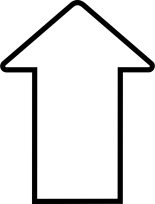 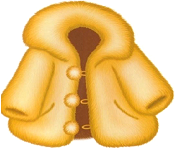 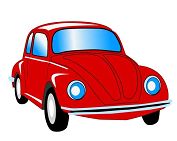 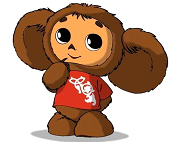 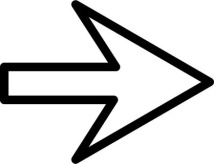 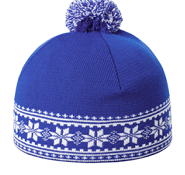 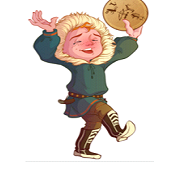 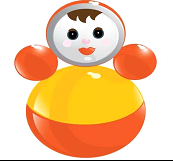 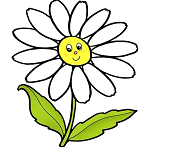 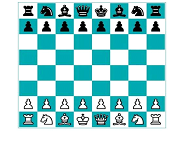 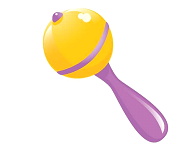 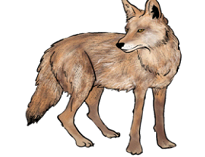 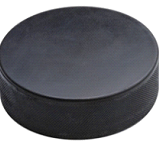 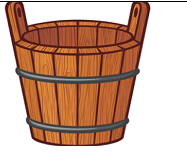 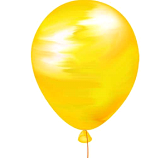 